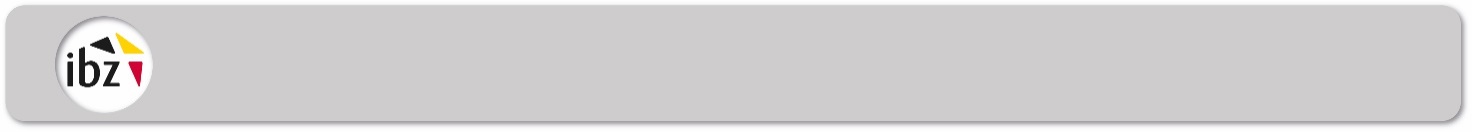 Lettre de désignation des témoins pour bureaux de dépouillement B							Nom :							Adresse :CantonConformément à l’article 131 du Code électoral, vous êtes invité à exercer la fonction de témoin/témoin suppléant (*) auprès du bureau de dépouillement ci-dessous. Veuillez être présent à .… heures, muni de la présente convocation, ainsi que de votre lettre de convocation et de votre document d’identité. (* biffer la mention inutile)Conformément à l’article 131 du Code électoral, vous êtes invité à exercer la fonction de témoin/témoin suppléant (*) auprès du bureau de dépouillement ci-dessous. Veuillez être présent à .… heures, muni de la présente convocation, ainsi que de votre lettre de convocation et de votre document d’identité. (* biffer la mention inutile)Bureau de dépouillementBureau de dépouillementNuméroAdresseSignature du (des) candidat(s)Signature du (des) candidat(s)NomListeDateNom et signatureSignature du président du bureau principal de cantonSignature du président du bureau principal de cantonLieuDateNom et signature